									Name_____________________									Due Date__________________									Hour______________________Graphing Absolute Value InequalitiesHomeworkGraph each inequality and write the solution.  Tell if it is a conjunction or disjunction. |d| > 2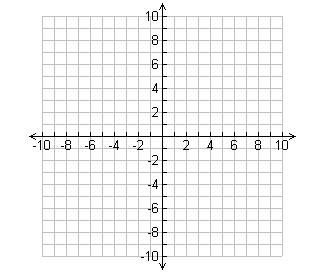  |h|  6 |s + 4| > 2 |j| - 2 ≥ 6 5 > |v + 2| + 3 -2|h - 2| > -23|s - 4| + 21 ≤ 27 -6|w - 3| < -24 |c| < 5 |u| ≥ 1|a + 1| ≤ 2